От 19.01.2017    № 73 Об утверждении Положения об организации транспортного обслуживания населения автомобильным транспортом в городском сообщении на территории города Усолье-Сибирское 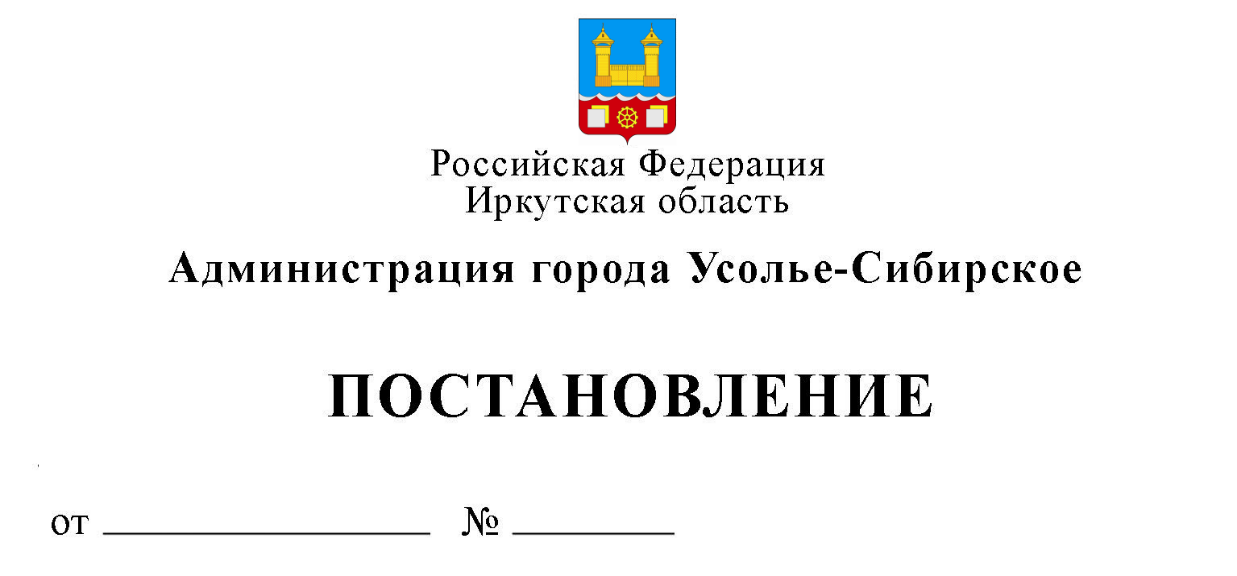 В целях повышения эффективности организации транспортного обслуживания населения города Усолье-Сибирское общественным транспортом, безопасности пассажирских перевозок в соответствии с Федеральным законом от 06.10.2003 № 131-ФЗ «Об общих принципах организации местного самоуправления в Российской Федерации», на основании Федерального закона от 13.07.2015 № 220 – ФЗ «Об организации регулярных перевозок пассажиров и багажа автомобильным транспортом и городским наземным электрическим транспортом в Российской Федерации и о внесении изменений в отдельные законодательные акты Российской Федерации» и Закона Иркутской области   от 28.12.2015 № 145-ОЗ «Об отдельных  вопросах  организации  регулярных  перевозок пассажиров и багажа автомобильным транспортом и городским  наземным  электрическим транспортом в Иркутской области», руководствуясь статьями 45, 55 Устава муниципального образования «город Усолье-Сибирское», администрация города Усолье-Сибирское       ПОСТАНОВЛЯЕТ:  1. Утвердить Положение об организации транспортного обслуживания населения автомобильным транспортом в городском сообщении на территории города Усолье-Сибирское (Приложение № 1).  2. Утвердить Положение о конкурсе на право получения свидетельства об осуществлении регулярных перевозок пассажиров и багажа автомобильным транспортом в городском сообщении по маршрутам регулярных перевозок на территории города Усолье-Сибирское (Приложение № 2). 3. Опубликовать настоящее постановление в газете «Официальное Усолье» и разместить на официальном сайте администрации города Усолье-Сибирское в информационно-телекоммуникационной сети «Интернет». 4. Настоящее постановление вступает в силу со дня его официального опубликования.	   5.  Контроль за исполнением настоящего постановления оставляю за собой. И.о главы администрации города                                                            Н.Г. Алтунина    Верно:Начальник   отдела учета и контроля документов и обращений  гражданаппарата администрации                                                                                                 С.А. НикитеевПриложение № 1                                                                 к постановлению от__________2017 г. № _____                                                                администрации города Усолье-Сибирское ПОЛОЖЕНИЕ ОБ ОРГАНИЗАЦИИ ТРАНСПОРТНОГО ОБСЛУЖИВАНИЯ НАСЕЛЕНИЯ АВТОМОБИЛЬНЫМ ТРАНСПОРТОМ В ГОРОДСКОМ СООБЩЕНИИ НА ТЕРРИТОРИИ ГОРОДА УСОЛЬЕ-СИБИРСКОЕ1. ОСНОВНЫЕ ПОНЯТИЯ1.1. Уполномоченный орган на осуществление функций по организации регулярных перевозок на территории города Усолье-Сибирское  - комитет по  городскому хозяйству  администрации города Усолье-Сибирское ( далее-Комитет). 1.2. Муниципальный заказчик на выполнение работ, связанных с осуществлением регулярных перевозок на территории города Усолье-Сибирское, по регулируемым тарифам, - комитет по  городскому хозяйству  администрации города Усолье-Сибирское.1.3. Пассажирское транспортное средство (транспортное средство) - транспортное средство общего пользования, предназначенное для перевозки по дорогам людей и движущееся по установленному муниципальному маршруту регулярных перевозок с обозначенными местами остановок.1.4. Муниципальный маршрут регулярных перевозок - предназначенный для осуществления перевозок пассажиров и багажа по расписаниям в границах города Усолье-Сибирское путь следования транспортных средств от начального остановочного пункта через промежуточные остановочные пункты до конечного остановочного пункта, которые определены в установленном порядке.1.5. Понятия "начальный остановочный пункт", "конечный остановочный пункт", "вид транспортного средства", "класс транспортных средств", "вид регулярных перевозок", "регулярные перевозки по регулируемым тарифам", "регулярные перевозки по нерегулируемым тарифам", "свидетельство об осуществлении перевозок по маршруту регулярных перевозок", "карта маршрута регулярных перевозок", "участники договора простого товарищества", "уполномоченный участник договора простого товарищества", "участок маршрута регулярных перевозок", "документ планирования регулярных перевозок" используются в значениях, указанных в Федеральном законе от 13.07.2015 № 220-ФЗ "Об организации регулярных перевозок пассажиров и багажа автомобильным транспортом и городским наземным электрическим транспортом в Российской Федерации и о внесении изменений в отдельные законодательные акты Российской Федерации" (далее - Федеральный закон № 220-ФЗ).1.6. Понятия "остановочный пункт", "расписание", "перевозчик", "регулярные перевозки", "объекты транспортной инфраструктуры" используются в значениях, указанных в Федеральном законе от 08.11.2007 № 259-ФЗ "Устав автомобильного транспорта и городского наземного электрического транспорта".1.7. Понятие "муниципальный заказчик" используется в значении, указанном в Федеральном законе от 05.04.2013 № 44-ФЗ "О контрактной системе в сфере закупок товаров, работ, услуг для обеспечения государственных и муниципальных нужд" (далее - Закон о контрактной системе).2. ЦЕЛИ И ОСНОВНЫЕ ЗАДАЧИ ПОЛОЖЕНИЯ2.1. Настоящее Положение об организации транспортного обслуживания населения автомобильным транспортом в городском сообщении на территории города Усолье-Сибирское (далее - Положение) регулирует отношения в сфере организации транспортного обслуживания населения на маршрутах регулярных перевозок в городском сообщении на территории города Усолье-Сибирское.2.2. Цели настоящего Положения:- создание условий для предоставления транспортных услуг населению;- создание условий для качественного и безопасного транспортного обслуживания населения.2.3. Основными задачами, на решение которых направлено настоящее Положение, являются:- наиболее полное удовлетворение потребностей населения города Усолье-Сибирское в услугах пассажирского транспорта общего пользования в городском сообщении;- создание условий для осуществления безопасных перевозок пассажиров и эксплуатации пассажирских транспортных средств в технически исправном состоянии;- создание условий для поддержания высокой профессиональной надежности водительского состава, осуществляющего данные перевозки;- укрепление транспортной дисциплины и добросовестной конкуренции среди перевозчиков;- координация работы пассажирского транспорта общего пользования всех организаций независимо от их организационно-правовых форм и форм собственности, а также индивидуальных предпринимателей;- вовлечение перевозчиков в активную профилактическую работу по предупреждению дорожно-транспортных происшествий;- создание условий для соблюдения экологических требований при осуществлении пассажирских перевозок;- обеспечение равной доступности услуг общественного транспорта в городе Усолье-Сибирское для всех категорий граждан, определенных в соответствии с действующим законодательством Российской Федерации и Иркутской области, муниципальными правовыми актами города Усолье-Сибирское;- создание условий для обеспечения регулярности перевозок, повышения культуры и качества транспортного обслуживания населения в городе Усолье-Сибирское при оказании услуг по перевозке пассажирским транспортом общего пользования;- обеспечение безопасного, устойчивого и эффективного функционирования пассажирского транспорта общего пользования на территории города Усолье-Сибирское.3. ОРГАНИЗАЦИЯ ТРАНСПОРТНОГО ОБСЛУЖИВАНИЯ НАСЕЛЕНИЯ ГОРОДА УСОЛЬЕ-СИБИРСКОЕ3.1. Организация транспортного обслуживания населения города Усолье-Сибирское включает следующее:- формирование сети маршрутов регулярных пассажирских перевозок;- обеспечение маршрутов объектами инфраструктуры, необходимыми для обслуживания пассажиров (остановочными пунктами, разворотными площадками, остановочными павильонами и др.), а также их оснащение в соответствии с требованиями Правил перевозок пассажиров и багажа автомобильным транспортом и городским наземным электрическим транспортом, утвержденных постановлением Правительства РФ от 14.02.2009 № 112 «Об утверждении Правил перевозок пассажиров и багажа автомобильным транспортом и городским наземным электрическим транспортом»;- привлечение перевозчиков для работы на маршрутах регулярных перевозок, проводимое организатором пассажирских перевозок в порядке, установленном настоящим Положением, иными муниципальными правовыми актами города Усолье-Сибирское;- контроль во взаимодействии с уполномоченными отраслевыми (функциональными)  органами администрации города Усолье-Сибирское, органами государственной власти за исполнением муниципальных правовых актов города Усолье-Сибирское, регулирующих вопросы создания условий для предоставления транспортных услуг и организации транспортного обслуживания населения на территории города Усолье-Сибирское, контроль за выполнением перевозчиками договорных обязательств;- информирование населения об изменениях в работе пассажирского транспорта, а также предоставление иных сведений, необходимых потребителям транспортных услуг, в порядке, установленном настоящим Положением, иными муниципальными правовыми актами города Усолье-Сибирское.3.2. Организация транспортного обслуживания населения города Усолье-Сибирское по маршрутам регулярных перевозок, а также контроль за соблюдением настоящего Положения осуществляется Отделом.3.3. В организации и осуществлении транспортного обслуживания населения участвуют:- организатор транспортного обслуживания населения в городе Усолье-Сибирское во взаимодействии с ОГИБДД МО МВД России «Усольский», Межрегиональным управлением государственного автодорожного надзора по Республике Бурятия и Иркутской области Федеральной службы по надзору в сфере транспорта в пределах установленной компетенции;- перевозчики, привлекаемые к транспортному обслуживанию населения, соответствующие требованиям федерального, областного законодательства, муниципальных правовых актов города Усолье-Сибирское и настоящего Положения.4. ПОЛНОМОЧИЯ КОМИТЕТА ПО ГОРОДСКОМУ ХОЗЯЙСТВУ АДМИНИСТРАЦИИ ГОРОДА УСОЛЬЕ-СИБИРСКОЕ В СФЕРЕ ОРГАНИЗАЦИИ ТРАНСПОРТНОГО ОБСЛУЖИВАНИЯ НАСЕЛЕНИЯ ГОРОДА УСОЛЬЕ-СИБИРСКОЕ4.1. Комитет  по городскому хозяйству администрации города:- разрабатывает проекты, планы и программы развития транспортного обслуживания населения города Усолье-Сибирское в соответствии с перспективами социально-экономического развития и демографическими изменениями в городе;- информирует население города о привлечении перевозчиков к осуществлению регулярных перевозок пассажиров и багажа в городском сообщении по маршрутам регулярных перевозок на территории города Усолье-Сибирское путем опубликования информационного извещения в газете "Официальное Усолье", а также размещает информационное извещение на сайте органов местного самоуправления города Усолье-Сибирское в информационно-телекоммуникационной сети "Интернет";- в порядке, установленном разделом 5 настоящего Положения, исходя из транспортных потребностей населения открывает, изменяет и закрывает маршруты;- организует введение в эксплуатацию объектов инфраструктуры городской маршрутной сети, необходимых для осуществления пассажирских перевозок;-  разрабатывает проект муниципального контракта на осуществление регулярных пассажирских перевозок по маршрутам города Усолье-Сибирское;- организует обследование пассажиропотоков и потребности населения в пассажирских перевозках;- ведет учет и рассмотрение предложений населения и организаций по формированию городской маршрутной сети, жалоб на качество транспортного обслуживания, принимает меры по устранению выявленных недостатков;- определяет вместимость и/или категорию (класс) и интервалы движения пассажирских транспортных средств на каждом маршруте;- определяет вид регулярных перевозок, осуществляемый в пределах городской маршрутной сети;- информирует перевозчиков о предельно допустимом количестве и типе пассажирских транспортных средств на маршруте, обеспечивающем безопасность пассажирских перевозок;- вносит изменения в городскую маршрутную сеть;- информирует население об изменениях в работе пассажирского транспорта общего пользования, а также представляет иные сведения, необходимые потребителям транспортных услуг;- информирует перевозчиков о местах для отстоя пассажирских транспортных средств в районах конечных остановочных пунктов пассажирского транспорта общего пользования в межрейсовое время;- осуществляет взаимодействие с ОГИБДД МО МВД России «Усольский» и Межрегиональным управлением государственного автодорожного надзора по Республике Бурятия и Иркутской области Федеральной службы по надзору в сфере транспорта, общественными объединениями и другими заинтересованными органами в пределах их полномочий;- осуществляет контроль за выполнением перевозчиками договорных обязательств;- осуществляет во взаимодействии с органами государственной власти контроль за исполнением муниципальных правовых актов города Усолье-Сибирское, регулирующих вопросы создания условий для предоставления транспортных услуг и организации транспортного обслуживания населения на территории города Усолье-Сибирское;- вносит по согласованию с перевозчиками изменения в условия муниципальных контрактов;- определяет места для установки диспетчерских пунктов в районах конечных остановочных пунктов общественного пассажирского транспорта;- организует проведение мониторинга пропускной способности улично-дорожной сети, ее загруженности, состояния дорожного покрытия и сооружений на пути следования пассажирских транспортных средств (мостов, путепроводов, железнодорожных переездов и др.), условий, характеризующих безопасность дорожного движения, определяет на основе полученных данных предельно допустимое количество и тип транспортных средств на маршруте, обеспечивающие безопасность дорожного движения;- согласовывает расписания движения пассажирских транспортных средств, карты маршрутов перевозчиков и согласовывает перевозчикам паспорта маршрутов с целью координации их работы между собой, а также с другими видами пассажирского транспорта;- ведет реестр маршрутов регулярных пассажирских перевозок города Усолье-Сибирское путем своевременного внесения изменений в него;- определяет местонахождение остановочных пунктов и ведет их реестр;- обеспечивает прекращение движения пассажирских транспортных средств на маршрутах, не соответствующих требованиям безопасности дорожного движения, а также обеспечивает временное ограничение или прекращение в установленном порядке движения транспортных средств на дорогах в случаях, установленных законодательством Российской Федерации.5. ФОРМИРОВАНИЕ СЕТИ МАРШРУТОВ РЕГУЛЯРНЫХ ПАССАЖИРСКИХ ПЕРЕВОЗОК ГОРОДА УСОЛЬЕ-СИБИРСКОЕ5.1. Формирование городской маршрутной сети осуществляется посредством открытия или изменения регулярных маршрутов (изменения данных о регулярных маршрутах, содержащихся в реестре городской маршрутной сети) либо их закрытия. Формирование городской маршрутной сети осуществляется на основе анализа данных, полученных в результате:- исследования потребности населения в пассажирских перевозках;- реализации мер по обеспечению безопасности дорожного движения.5.2. Формирование городской маршрутной сети характеризуется комплексом мероприятий, проводимых в соответствии с принципами, определенными настоящим Положением.5.2.1. Мероприятия, направленные на формирование городской маршрутной сети, осуществляются с соблюдением следующих принципов:- приоритет жизни и здоровья граждан, участвующих в дорожном движении, над экономическими результатами хозяйственной деятельности;- приоритет обеспечения безопасности дорожного движения над иными интересами граждан, участвующих в дорожном движении;- приоритет публичных интересов над частными при формировании городской маршрутной сети;- соблюдение интересов граждан и общества при формировании городской маршрутной сети;- обеспечение приоритета регулярных маршрутов с наиболее отдаленными друг от друга начальным и конечным остановочными пунктами;- обеспечение приоритета сохранения либо изменения ранее открытых регулярных маршрутов перед открытием новых регулярных маршрутов, остановочные пункты и места остановок по требованию для посадки или высадки пассажиров, по которым в попутном направлении совпадают более чем на 70% (далее - дублирующие маршруты).5.2.2. Мероприятия, направленные на формирование городской маршрутной сети, включают в себя:- разработку рациональных маршрутных схем, обеспечивающих транспортное сообщение по наикратчайшему пути следования транспортных средств от начального остановочного пункта через промежуточные остановочные пункты до конечного остановочного пункта;- описание трассы маршрута с указанием улиц по направлениям движения;- описание крупных пассажирообразующих пунктов, транспортных узлов, мест массового тяготения людей, социально-бытовых и культурных объектов, расположенных вдоль трассы маршрута;- определение опасных участков и очагов аварийности вдоль трассы маршрута;- замер протяженности маршрута по направлениям движения;- определение среднесуточной загруженности улично-дорожной сети и интенсивности движения транспортного потока вдоль трассы маршрута;- расчет эксплуатационной скорости движения транспорта общего пользования;- определение продолжительности кругорейса (оборота);- сбор сведений о пассажиропотоке;- выбор вида регулярных перевозок с учетом наличия возможности для осуществления безопасной остановки пассажирского транспорта общего пользования для посадки либо высадки пассажиров;- выбор режима организации движения пассажирского транспорта общего пользования с учетом востребованности населения в услугах перевозки;- определение типа и предельно допустимого количества пассажирского транспорта, обеспечивающего безопасность дорожного движения и охрану окружающей среды от вредного влияния работы пассажирского транспорта общего пользования;- определение требований к вместимости и/или категориям (классам) и интервалам движения пассажирских транспортных средств на каждом регулярном маршруте городской маршрутной сети с учетом востребованности у населения услуг перевозки;- определение обязательных остановочных пунктов и мест остановки пассажирского транспорта по требованию для посадки или высадки пассажиров с учетом обеспечения единовременного нахождения в остановочном пункте не более одного транспортного средства, следующего по каждому регулярному маршруту через такой остановочный пункт;- определение социально значимых маршрутов с уровнем пассажиропотока, не обеспечивающим рентабельную работу перевозчиков;- утверждение и корректировка разработанных перевозчиками расписаний движения пассажирского транспорта по каждому регулярному маршруту городской маршрутной сети;- разработку и составление сводных расписаний движения городского пассажирского транспорта по каждому остановочному пункту регулярных маршрутов в целях координации работы пассажирского транспорта всех перевозчиков независимо от их организационно-правовых форм и форм собственности, но не ранее 01.02.2017 г.;- присвоение номеров и наименований регулярным маршрутам городской маршрутной сети в соответствии с определенным для данного регулярного маршрута режимом организации движения;- ведение реестра регулярных маршрутов городской маршрутной сети, внесение изменений в него.5.3. Предельно допустимое количество маршрутных транспортных средств и их тип определяются при формировании регулярного маршрута исходя из максимально допустимой загрузки улично-дорожной сети, остановочных пунктов и транспортных узлов города Усолье-Сибирское пассажирским транспортом, спроса и потребностей населения в пассажирских перевозках, устанавливаемых на основании материалов обследования, анализа работы городского пассажирского транспорта, с учетом условий обеспечения безопасности дорожного движения и экологической безопасности.5.4. При наличии положительного заключения о возможности осуществлять регулярную перевозку пассажиров по открываемому, изменяемому регулярному маршруту, отраженного в акте обследования на предмет соответствия дорожных условий требованиям безопасности дорожного движения (далее - акт обследования), а также при отсутствии данных о пассажиропотоках формируемого маршрута с целью исследования потребности населения в пассажирских перевозках, определения количества маршрутных транспортных средств и их типа, проводится эксперимент по опытной эксплуатации регулярного маршрута, предшествующий его открытию либо изменению (далее - эксперимент).Акт обследования оформляется комиссией, состав которой формируется на основании постановления администрации города Усолье-Сибирское с обязательным включением в состав комиссии представителя ОГИБДД МО МВД России «Усольский», не позднее 30 календарных дней с момента возникновения оснований для вынесения решения о реализации мероприятий, направленных на формирование маршрутной сети, в соответствии с пунктом 5.7 настоящего Положения.В акте обследования отражается следующая информация:- описание трассы открываемого, изменяемого регулярного маршрута с учетом технических параметров улично-дорожной сети на всем протяжении маршрута.В описание трассы маршрута входят сведения о протяженности маршрута в прямом и обратном направлении, наименовании улиц и их участков, по которым проходит маршрут от начального до конечного остановочного пункта, о наличии остановочных пунктов, по которым проходит маршрут, в том числе описание конечных остановочных пунктов, их технические характеристики, расстояние между остановочными пунктами в прямом и обратном направлении, ширина проезжей части по всей протяженности маршрута, наличие и количество объектов светофорного регулирования по всей протяженности маршрута;- описание трассы маршрута с учетом эксплуатационных характеристик (параметров) на всем протяжении маршрута с указанием интенсивности движения, оценкой пропускной способности и уровня дублированности с существующими регулярными маршрутами;- заключение о возможности осуществлять регулярную перевозку пассажиров по открываемому, изменяемому регулярному маршруту (положительное, отрицательное).При наличии отрицательного заключения о возможности осуществлять регулярную перевозку пассажиров по открываемому, изменяемому регулярному маршруту, отраженного в акте обследования, эксперимент не проводится.5.4.1. Эксперимент проводится в соответствии с нижеизложенным порядком в случаях:- открытия нового маршрута, не содержащегося в реестре регулярных маршрутов городской маршрутной сети;- изменения маршрута, содержащегося в реестре регулярных маршрутов городской маршрутной сети, на обслуживание которого не заключены муниципальные контракты на осуществление регулярных пассажирских перевозок по маршрутам города Усолье-Сибирское (далее - контракт, контракты).Эксперимент осуществляется на основании подготовленного Комитетом постановления администрации города Усолье-Сибирское (далее – постановление администрации) в течение срока, не превышающего трех месяцев.Привлечение перевозчиков для заключения контракта на осуществление регулярных пассажирских перевозок на период проведения эксперимента (далее - контракт по эксперименту) осуществляется в соответствии с разделом 7 настоящего Положения.Перевозчику, с которым заключен контракт по эксперименту, Отделом представляется схема движения на каждое транспортное средство, действующая только на период проведения эксперимента.Результаты эксперимента отражаются в заключении, подготавливаемом в соответствии с пунктами 5.8, 5.9 настоящего Положения в течение 20 календарных дней, с использованием данных отчета перевозчика о результатах проведения эксперимента (далее - отчет перевозчика), представленного отделу по благоустройству, экологии и лесопользованию комитета по городскому хозяйству администрации города за 20 календарных дней до окончания действия контракта по эксперименту.Отчет перевозчика должен содержать:- сведения о наполняемости подвижного состава пассажирами по времени ("час пик", «меж- пик»), по дням недели;- количество рейсов (план/факт);- сведения о количестве дорожно-транспортных происшествий и нарушений правил дорожного движения с участием пассажирского транспорта, работающего на маршруте;- отчет ГЛОНАСС за весь период обслуживания маршрута (будни, выходные дни);- пояснения о целесообразности использования пассажирских транспортных средств определенной вместимости и/или категории (класса).В случае непредставления в установленный срок перевозчиком(ами) отчета(ов) результат эксперимента считается отрицательным.5.4.2. Эксперимент проводится в соответствии с нижеизложенным порядком в случае:- изменения маршрута, содержащегося в реестре регулярных маршрутов городской маршрутной сети (далее - реестр), на обслуживание которого заключены и действуют контракты.Эксперимент осуществляется на основании постановления администрации города Усолье-Сибирское  в течение срока, не превышающего трех месяцев.Перевозчику в течение 3 рабочих дней с момента подписания постановления выдается схема движения на каждое транспортное средство, которая действует только на период проведения эксперимента. Информация об изменении схемы движения маршрута заносится Комитетом в паспорт автобусного маршрута и утверждается главой администрации города, в течение  5 рабочих дней.Результаты эксперимента отражаются в заключении, подготавливаемом в соответствии с пунктами 5.8, 5.9 настоящего Положения, с использованием данных отчета перевозчика о результатах проведения эксперимента, представленного в течение 5 рабочих дней после окончания эксперимента.Отчет перевозчика должен содержать сведения, указанные в подпункте 5.4.1пункта 5.4 настоящего Положения.В случае непредставления в установленный срок перевозчиком(ами) отчета(ов) результат эксперимента считается отрицательным.5.5. Регулярным маршрутам городской маршрутной сети присваиваются номера от "1" до "10". К номерам регулярных маршрутов городской маршрутной сети с экспрессным, полуэкспрессным (ускоренным) или укороченным (коротким) режимом организации движения добавляются буквенные литеры "Э", "С" и "К" соответственно. Экспериментальным маршрутам номер присваивается на период проведения эксперимента. Использование иных номеров и аббревиатур не допускается. Перевозки в экспрессном, полуэкспрессном или укороченном режиме организации движения не относятся к социально значимым перевозкам.5.6. Реализация мероприятий, направленных на формирование маршрутной сети, осуществляется на основании решения городской комиссии по транспорту (Постановление администрации муниципального образования города Усолье-Сибирское от 22.10.2012 г. № 1981 «Об образовании городской комиссии по транспорту») в срок, не превышающий трех месяцев. Результат реализации мероприятий, направленных на формирование маршрутной сети, оформляется в течение 5 рабочих дней актом о наличии (отсутствии) возможности открытия, изменения или закрытия регулярного маршрута городской маршрутной сети (далее - акт).5.7. Основаниями для вынесения решения о реализации мероприятий, направленных на формирование маршрутной сети, являются:- реализуемые проекты, планы и программы развития транспортного обслуживания населения в городе Усолье-Сибирское с учетом обращений граждан или организаций;- предписания органов государственной власти;- акты органов местного самоуправления по вопросам введения временного ограничения или прекращения в установленном порядке движения транспортных средств на дорогах в случаях, установленных законодательством Российской Федерации;- несоответствие ранее открытых маршрутов требованиям обеспечения безопасности дорожного движения, в том числе несоответствие потребительских свойств автомобильной дороги, согласно данным, полученным в результате оценки технического состояния автомобильных дорог в порядке, установленном действующим законодательством;- отсутствие перевозчиков, имеющих возможность осуществлять перевозку пассажиров по регулярному маршруту городской маршрутной сети по результатам повторного размещения в течение трех месяцев информации о привлечении перевозчиков для обслуживания такого маршрута (в отношении регулярных маршрутов, не отнесенных к социально значимым маршрутам городской маршрутной сети) в порядке, установленном настоящим Положением.Заявление на открытие или изменение регулярных маршрутов (изменение данных о регулярных маршрутах, содержащихся в реестре городской маршрутной сети) либо их закрытие, поданное перевозчиком в  Комитет, является основанием для рассмотрения возможности открытия, изменения или закрытия маршрута регулярных перевозок в соответствии с настоящим Положением.5.8. Заключение должно содержать:- сведения о результатах мероприятий, проведенных в отношении исследуемого маршрута;- сведения о пассажиропотоке исследуемого маршрута;- разъяснения и мотивированные выводы о целесообразности или нецелесообразности открытия, изменения или закрытия регулярного маршрута;- сведения о применяемых нормативно-правовых актах.5.9. Заключение подготавливается отделом по благоустройству, экологии и лесопользованию комитета по городскому хозяйству администрации города Усолье-Сибирское в течение 20 календарных дней. 5.9.1. Заключение оформляется в виде документа, отражающего результаты реализации мероприятий, направленных на формирование маршрутной сети. Оформленное заключение регистрируется в течении 1 рабочего  дня, в Комитете,  в журнале регистрации заключений о наличии либо отсутствии возможности открытия, изменения или закрытия регулярного маршрута городской маршрутной сети (далее - журнал регистрации).Маршруты считаются открытыми, измененными или закрытыми с момента внесения изменений в реестр маршрутов.5.9.2. При проведении эксперимента заключение подготавливается в течение 20 календарных дней со дня представления отчета(ов) перевозчиком(ами) в соответствии с пунктом 5.4 настоящего Положения.При наличии положительного заключения о возможности открытия, изменения регулярного маршрута в рамках проводимого эксперимента требуемое количество подвижного состава, вместимость и/или категория (класс) подвижного состава, интервал и схема движения могут быть изменены, о чем в заключении делается соответствующая запись.5.10. При наличии положительного заключения о возможности открытия, изменения регулярного маршрута, по результатам которого количество подвижного состава и/или вместимость, и/или категория (класс) подвижного состава остаются неизменными, а также выполнении перевозчиком условий контракта по эксперименту перевозчику в течение 5 рабочих дней с момента регистрации заключения в журнале регистрации направляется уведомление о результатах заключения заказным письмом с уведомлением о вручении либо выдается лично под роспись перевозчику или его представителю (далее - направляется (выдается) или направляет (выдает)). Карта маршрута и расписание, открываемого либо изменяемого регулярного маршрута городской маршрутной сети, утверждаются главой администрацией в течение 10 рабочих дней с момента регистрации заключения в журнале регистрации.5.10.1. В случае проведения эксперимента в порядке, определенном в соответствии с подпунктом 5.4.1 пункта 5.4 настоящего Положения, Комитет в течение 5 рабочих дней с момента внесения изменений в реестр направляет (выдает) перевозчику, обслуживавшему экспериментальный маршрут, проект контракта. Перевозчик в течение 3 рабочих дней с момента получения проекта контракта подписывает его и представляет в отдел по благоустройству, экологии и лесопользованию комитета по городскому хозяйству администрации города. В течение 3 рабочих дней с момента представления перевозчиком проекта контракта, глава администрации города Усолье-Сибирское подписывает контракт сроком на 3 года и направляет (выдает) его перевозчику вместе с утвержденными схемами движения и расписанием.В случае непредставления перевозчиком в установленный срок подписанного проекта контракта и/или представления письменного отказа от подписания контракта Комитет в течение 5 рабочих дней с момента истечения срока на представление проекта контракта перевозчиком публикует объявление о привлечении перевозчиков для работы на регулярном маршруте в порядке, предусмотренном разделом 7 настоящего Положения.5.10.2. В случае проведения эксперимента в порядке, определенном в соответствии с подпунктом 5.4.2 пункта 5.4 настоящего Положения, Комитет вносит изменения в реестр, в течение 5 рабочих дней с момента внесения изменений в реестр выдает перевозчику утвержденные  главой  администрации города Усолье-Сибирское                                                           схему движения и расписание изменяемого регулярного маршрута городской маршрутной сети, а также при необходимости вносит изменения в контракт путем заключения дополнительного соглашения.5.11. При увеличении по результатам положительного заключения требуемого количества подвижного состава и/или изменении вместимости и/или категории (класса) подвижного состава Комитетом направляется (выдается) перевозчику уведомление о результатах заключения в течение 3 рабочих дней с момента регистрации заключения в журнале регистрации, предлагается перевозчику, обслуживавшему маршрут в рамках эксперимента, представить документы на недостающее количество транспортных средств или на необходимое количество подвижного состава по требуемой вместимости и/или категории (классу) в течение 15 календарных дней со дня получения уведомления.Комитет с момента представления перевозчиком всех необходимых документов:- в случае проведения эксперимента в порядке, определенном в соответствии с подпунктом 5.4.1 пункта 5.4 настоящего Положения, вносит изменения в реестр, утверждает схему и расписание открываемого или изменяемого маршрута, заключает в соответствии с подпунктом 5.10.1 пункта 5.10 настоящего Положения с перевозчиком контракт на то количество транспортных средств, которое определено в заключении;- в случае проведения эксперимента в порядке, определенном в соответствии с подпунктом 5.4.2 пункта 5.4 настоящего Положения, вносит изменения в реестр, утверждает схему движения и расписание изменяемого маршрута, заключает в соответствии с подпунктом 5.10.2 пункта 5.10 настоящего Положения с перевозчиком дополнительное соглашение к контракту на то количество транспортных средств, которое определено в заключении.В случае, если перевозчик не представил необходимые документы в установленный срок:- в случае проведения эксперимента в порядке, определенном в соответствии с подпунктом 5.4.1 пункта 5.4 настоящего Положения, Комитет в течение 7 рабочих дней с момента истечения срока на представление документов на недостающее количество транспортных средств или на необходимое количество подвижного состава по требуемой вместимости и/или категории (классу) утверждает схему движения и расписание открываемого или изменяемого маршрута на количество транспортных средств, определенное в контракте по эксперименту, и в соответствии с подпунктом 5.10.1 пункта 5.10 настоящего Положения заключает с перевозчиком контракт на транспортные средства, которые были указаны в контракте по эксперименту, и публикует объявление о привлечении перевозчиков для заключения контракта на недостающее количество транспортных средств в соответствии с пунктом 7.4 настоящего Положения;- в случае проведения эксперимента в порядке, определенном в соответствии с подпунктом 5.4.2 пункта 5.4 настоящего Положения, Комитет с момента истечения срока представления документов на недостающее количество транспортных средств или на необходимое количество подвижного состава по требуемой вместимости и/или категории (классу) осуществляет действия в соответствии с подпунктом 5.10.2 пункта 5.10 настоящего Положения. Комитет в течение 5 рабочих дней с момента внесения изменений в реестр публикует объявление о привлечении перевозчиков для заключения контракта на недостающее количество транспортных средств в соответствии с пунктом 7.4 настоящего Положения.При уменьшении по результатам положительного заключения требуемого количества подвижного состава и/или изменении вместимости и/или категории (класса) подвижного состава Комитетом путем направления (выдачи) уведомления о результатах заключения в течение 3 рабочих дней с момента регистрации заключения в журнале регистрации предлагает перевозчику, обслуживавшему маршрут в рамках эксперимента, предоставить необходимую информацию путем направления письменного уведомления в Комитет в течение 15 календарных дней со дня получения уведомления о результатах заключения о заявленном ранее в контракте подвижном составе (количество, марки, государственные номера транспортных средств), соответствующем требуемой вместимости и/или категории (классу), который будет задействован перевозчиком при осуществлении перевозок по открытому, измененному регулярному маршруту согласно количеству, вместимости и/или категории (классу), определенным в заключении.Комитет с момента получения письменного уведомления от перевозчика:- в случае проведения эксперимента в порядке, определенном в соответствии с подпунктом 5.4.1 пункта 5.4 настоящего Положения, руководствуется подпунктом 5.10.1 пункта 5.10 настоящего Положения;- в случае проведения эксперимента в порядке, определенном в соответствии с подпунктом 5.4.2 пункта 5.4 настоящего Положения, вносит изменения (дополнения) в реестр и в течение 3 рабочих дней с момента внесения изменения в реестр направляет (выдает) предложение предоставить информацию о согласии заключить дополнительное соглашение к контракту на то количество транспортных средств, которое определено заключением, путем направления письменного уведомления (далее - письменное уведомление) в Комитет в течение 15 календарных дней со дня получения предложения.С момента получения письменного уведомления Комитет в течение 5 рабочих дней выдает перевозчику утвержденные главой администрации схему движения, расписание изменяемого регулярного маршрута городской маршрутной сети и заключает с ним дополнительное соглашение к контракту.В случае не поступления в установленный срок письменного уведомления от перевозчика либо поступления письменного отказа предоставить необходимую информацию о заявленном ранее в контракте подвижном составе, который будет задействован перевозчиком при осуществлении перевозок (далее - отказ):- в случае проведения эксперимента в порядке, определенном в соответствии с подпунктом 5.4.1 пункта 5.4 настоящего Положения, Комитет в течение 7 рабочих дней с момента истечения срока на представление перевозчиком письменного уведомления или получения отказа публикует объявление о привлечении перевозчиков для работы на регулярном маршруте в соответствии с пунктом 7.4 настоящего Положения на количество транспортных средств, определенное заключением;- в случае проведения эксперимента в порядке, определенном в соответствии с подпунктом 5.4.2 пункта 5.4 настоящего Положения, Комитет в течение 5 рабочих дней с момента истечения срока на представление перевозчиком письменного уведомления или получения отказа,  расторгает  контракт с перевозчиком  в одностороннем порядке.В случае участия в эксперименте двух и более перевозчиков увеличение либо уменьшение по результатам положительного заключения требуемого количества подвижного состава и/или изменение вместимости и/или категории (класса) подвижного состава осуществляется пропорционально количеству перевозчиков.5.12. Внесение изменений в реестр регулярных маршрутов городской маршрутной сети оформляется Комитетом, в течении  5 рабочих  дней постановлением администрации города Усолье-Сибирское на основании зарегистрированного в журнале регистрации заключения.Реестр регулярных маршрутов городской маршрутной сети включает в себя следующие сведения:- наименование и номер регулярного маршрута;- вид регулярных перевозок;- сведения о наименовании улиц, по которым пролегает трасса регулярного маршрута в прямом и обратном направлении;- наименование обязательных остановочных пунктов;- протяженность регулярного маршрута в прямом и обратном направлении;- продолжительность рейса в прямом и обратном направлении определенным типом транспортных средств;- время начала и окончания движения пассажирского транспорта по регулярному маршруту или интервалы движения транспортных средств по регулярному маршруту;- вместимость и/или категории (классы) транспортных средств, предназначенных для работы по регулярному маршруту;- дата открытия или последнего изменения регулярного маршрута, а также основания его открытия или изменения (нормативные правовые акты администрации города Усолье-Сибирское).5.13. При наличии отрицательного заключения - об отсутствии возможности открытия, изменения или закрытия регулярного маршрута городской маршрутной сети Комитет в течении  5  рабочих дней, письменно уведомляет заинтересованных лиц в порядке, установленном действующим законодательством.5.14. Реестр регулярных маршрутов городской маршрутной сети подлежит опубликованию на официальном сайте администрации  города Усолье-Сибирское в информационно-телекоммуникационной сети "Интернет".6. ТРЕБОВАНИЯ К КАЧЕСТВУ УСЛУГ, ПРЕДОСТАВЛЯЕМЫХ ПЕРЕВОЗЧИКАМИ6.1. Перевозчик обязан оказывать качественные услуги населению в соответствии  с требованиями нормативно правовыми актами. Основными показателями качества услуг по перевозке пассажиров являются:- отсутствие жалоб со стороны населения, содержащих сведения о фактах нарушения перевозчиком правил оказания услуг, определяемых в соответствии с требованиями федерального или областного законодательства, настоящего Положения, иных муниципальных правовых актов города Усолье-Сибирское;- выполнение обязательств, предусмотренных условиями контракта на осуществление регулярных пассажирских перевозок транспортными средствами по маршрутам города Усолье-Сибирское.6.2. Перевозчик обязан:- оказывать услуги населению по регулярной перевозке пассажиров в соответствии с расписанием движения, определенным контрактом;- осуществлять обязательное страхование гражданской ответственности перевозчика за причинение вреда жизни, здоровью и имущества пассажира при осуществлении регулярных перевозок в городском сообщении с учетом определенного для маршрута вида регулярных перевозок;- самостоятельно и (или) посредством заключения контракта на диспетчерское обслуживание организовать контроль за регулярностью движения, соблюдением расписания (графика) движения транспортного средства, норм вместимости транспортного средства, схемы движения и выполнением объема транспортной работы;- соблюдать экологические и санитарные нормы на начальных и конечных остановочных пунктах и в местах стоянки транспортных средств;- информировать пассажиров о наименовании остановочных пунктов, а также при необходимости об изменении организатором транспортного обслуживания населения схемы движения в связи с проведением аварийных, ремонтных работ и в иных случаях, установленных действующим законодательством РФ, муниципальными правовыми актами города Усолье-Сибирское;- обеспечивать наличие в транспортных средствах указателей маршрута, информационных табличек и иной информации, определенной в соответствии с требованиями федерального, областного законодательства, муниципальных правовых актов города Усолье-Сибирское;- обеспечивать соблюдение водителями установленного законодательством Российской Федерации режима труда и отдыха;- обеспечивать управление каждым используемым для перевозок пассажиров транспортным средством в соответствии с Правилами дорожного движения, не подвергая угрозе безопасность жизни или здоровье пассажиров;- обеспечивать надлежащее техническое и санитарное состояние используемых для перевозок пассажиров автобусов;- своевременно реагировать на поступающие от населения жалобы;- обеспечивать выдачу водителем или кондуктором перевозчика билета или иного документа на разовую поездку, предусмотренного условиями заключения публичного договора перевозки;- обеспечивать соблюдение запретов на: курение водителя во время управления транспортным средством, телефонные переговоры водителя во время управления транспортным средством;- обеспечивать выполнение условий лицензирования, действующих нормативных правовых актов по безопасности движения и безопасной перевозке пассажиров, нормативных правовых актов по транспортной безопасности;- перевозить пассажиров по тарифам, не превышающим предельные (максимальные) тарифы, установленные в соответствии с действующим законодательством;- обеспечивать равную доступность транспортных услуг для отдельных категорий граждан, обеспечивающую реализацию их права на проезд транспортом общего пользования городского сообщения; - осуществлять контроль на предмет соответствия стандартам дымности и токсичности отработавших газов транспортных средств;- обеспечивать количество пассажиров в транспортном средстве в соответствии с контрактом перевозки (если это предусмотрено контрактом), а также нормам вместимости, предусмотренным технической характеристикой транспортного средства;- обеспечивать соблюдение персоналом перевозчика общепринятых норм поведения (вежливость, доброжелательность, культуру речи, внешний вид);- оформление и содержание транспортных средств, внешний вид персонала должны соответствовать общепринятым нормам и фирменному стилю перевозчика;- температура, состав воздуха и уровень шума в салоне транспортного средства должны соответствовать требованиям действующего законодательства РФ;- обеспечивать оказание первой помощи лицам, пострадавшим в дорожно-транспортных происшествиях;- обеспечивать соблюдение водителями перевозчика правил дорожного движения.7. ПОРЯДОК ЗАКЛЮЧЕНИЯ МУНИЦИПАЛЬНОГО КОНТРАКТА НА ОСУЩЕСТВЛЕНИЕ РЕГУЛЯРНЫХ ПЕРЕВОЗОК ПАССАЖИРОВ И БАГАЖА ПО МАРШРУТАМ РЕГУЛЯРНЫХ ПЕРЕВОЗОК НА ТЕРРИТОРИИ ГОРОДА УСОЛЬЕ-СИБИРСКОЕ7.1. Основанием для осуществления регулярных перевозок пассажиров и багажа по маршрутам регулярных перевозок в городском сообщении на территории города Усолье-Сибирское является муниципальный контракт, заключенный организатором транспортного обслуживания населения в городе Усолье-Сибирское с перевозчиком по форме, утвержденной постановлением администрации города Усолье-Сибирское.Контракты по каждому маршруту регулярных перевозок пассажиров и багажа в городском сообщении на территории города Усолье-Сибирское заключаются на количество маршрутных транспортных средств, не превышающих их предельно допустимого числа в соответствии с типом, определенным организатором транспортного обслуживания населения в городе Усолье-Сибирское в процессе формирования регулярного маршрута.Предметом контракта являются взаимоотношения сторон при осуществлении регулярных пассажирских перевозок, при которых соответствие перевозчика, а также принадлежащих ему транспортных средств и их экипажей требованиям законодательства РФ подтверждается актом проверки лицензирующего органа.Контракты заключаются в отношении всех маршрутов, включенных в Реестр регулярных маршрутов городской маршрутной сети, утвержденный постановлением администрации города Усолье-Сибирское.Осуществление регулярных перевозок пассажиров и багажа по маршрутам регулярных перевозок в городском сообщении на территории города Усолье-Сибирское без контракта не допускается.7.2. Право на заключение контракта на осуществление регулярных перевозок пассажиров и багажа по маршрутам регулярных перевозок в городском сообщении на территории города Усолье-Сибирское имеют перевозчики, отвечающие следующим критериям:- не находящиеся в процессе реорганизации и ликвидации;- имеющие подвижной состав на праве собственности или ином законном основании, соответствующий по назначению, конструкции, внешнему и внутреннему оборудованию техническим требованиям в отношении перевозок пассажиров и допущенный в установленном порядке к участию в дорожном движении, а также соответствующий вместимости и/или категории (классу), указанной в объявлении о привлечении перевозчиков для заключения контракта;- имеющие число водителей, обеспечивающих бесперебойное транспортное обслуживание в рамках заключаемого контракта на осуществление регулярных перевозок пассажиров и багажа по маршрутам регулярных перевозок в городском сообщении на территории города Усолье-Сибирское в соответствии с приказом Министерства транспорта Российской Федерации от 20.08.2004  №15 "Об утверждении Положения об особенностях режима рабочего времени и времени отдыха водителей автомобилей";- обеспечивающие возможность осуществления перевозок в соответствии с установленными правилами перевозок по тарифам на проезд пассажиров и провоз багажа, утвержденным в установленном порядке, с предоставлением льгот по оплате проезда отдельным категориям граждан в соответствии с действующим законодательством РФ;- имеющие оформленную в установленном законодательством порядке лицензию на осуществление деятельности по перевозке пассажиров автомобильным транспортом, оборудованным для перевозок более 8 человек, и отвечающие лицензионным требованиям в соответствии с постановлением Правительства РФ от 02.04.2012 № 280 «Об утверждении Положения о лицензировании перевозок пассажиров автомобильным транспортом, оборудованным для перевозок более 8 человек (за исключением случая, если указанная деятельность осуществляется по заказам либо для собственных нужд юридического лица или индивидуального предпринимателя)»  предъявляемым к выполнению работ по перевозке пассажиров в городском и пригородном сообщении;- обеспечивающие оснащение принадлежащих им транспортных средств аппаратурой спутниковой навигации ГЛОНАСС или ГЛОНАСС/GPS, работоспособное состояние такой аппаратуры, а также возможность ее подключение в дальнейшем к диспетчерскому центру.7.3. Для заключения контракта сроком на 3 года перевозчик представляет в Комитет следующие документы:- заявку на заключение контракта по форме Приложения № 1 к настоящему Положению (далее - заявление);- проект контракта согласно примерной форме контракта на осуществление пассажирских перевозок автобусами на маршрутах города Усолье-Сибирское, утвержденной постановлением администрации города Усолье-Сибирское подписанный перевозчиком, в двух экземплярах;- копию учредительного документа (для юридических лиц);- копию выписки из Единого государственного реестра юридических лиц (для юридических лиц); копию выписки из Единого государственного реестра индивидуальных предпринимателей (для индивидуальных предпринимателей), выданную не ранее чем за 30 календарных дней до даты представления заявки с документами на заключение контракта;- копию свидетельства о государственной регистрации юридического лица (для юридических лиц); копию свидетельства о государственной регистрации физического лица в качестве индивидуального предпринимателя (для индивидуальных предпринимателей);- копию лицензии на осуществление деятельности по перевозке пассажиров автомобильным транспортом, оборудованным для перевозок более 8 человек, действующей на момент подачи заявки с документами на заключение контракта;- копии документов, подтверждающих оснащение транспортных средств перевозчика работоспособной аппаратурой спутниковой навигации ГЛОНАСС или ГЛОНАСС/GPS;- копии контракта на приобретение (изготовление) билетной продукции либо контрольно-кассовой машины, либо фискальной чекопечатающей машинки, либо электронных транспортных приложений, подлежащих применению перевозчиком для заключения договора перевозки пассажира, а также образцы проездных документов;- документ, подтверждающий полномочия перевозчика или представителя перевозчика на подачу заявления (в случае, если с заявлением обращается представитель перевозчика);- копию акта последней проверки соблюдения перевозчиком лицензионных требований и условий, составленного Межрегиональным управлением государственного автодорожного надзора по Республике Бурятия и Иркутской области Федеральной службы по надзору в сфере транспорта, содержащего сведения о перевозчике, заявляемых им транспортных средствах и их экипажах, а также о выполнении иных обязательных условий лицензирования;- копии документов, локальных актов, подтверждающих возможность предоставления перевозчиком равной доступности услуг общественного транспорта для отдельных категорий граждан, обеспечивающих реализацию их права на проезд транспортом общего пользования городского сообщения в соответствии с   утвержденным Постановлением Правительства Иркутской области от 18.11.2013 № 521-пп «Об обеспечении равной доступности услуг общественного транспорта в Иркутской области для отдельных категорий граждан, оказание мер социальной поддержки которых относится к ведению Российской Федерации и Иркутской области»;- копии документов, подтверждающих наличие у перевозчика на праве собственности или ином законном основании подвижного состава, соответствующего по назначению, конструкции, внешнему и внутреннему оборудованию техническим требованиям в отношении перевозок пассажиров и допущенного в установленном порядке к участию в дорожном движении, а также соответствующего вместимости и/или категории (классу), указанной в объявлении о привлечении перевозчиков для заключения контракта, копии паспортов заявляемых транспортных средств, копии свидетельств о регистрации транспортных средств, копии диагностических карт;- копии документов, подтверждающих наличие у перевозчика водителей транспортных средств, достигших двадцатиоднолетнего возраста, имеющих водительское удостоверение с разрешающей отметкой в графе "D", заключивших с ним трудовой договор или договор об оказании услуг, а также прошедших медицинское освидетельствование в установленном порядке (водительское удостоверение на каждого заявляемого водителя, трудовые договоры или договоры об оказании услуг с заявляемым водительским составом, медицинская справка о допуске к управлению транспортным средством).Копии документов, указанных в настоящем пункте Положения, заверяются подписью руководителя и печатью юридического лица либо подписью и печатью (при наличии) индивидуального предпринимателя и представляются в прошитом и пронумерованном виде. Заявление и проект контракта не прошиваются. Проект контракта представляется в печатном виде. Каждая страница представленного документа должна иметь четкую печать текста. В случае, если представленная копия документа не читаема или частично не читаема, такой документ считается непредставленным.7.4. Комитет с момента опубликования объявления о привлечении перевозчиков для заключения контракта на осуществление регулярных пассажирских перевозок по маршрутам города Усолье-Сибирское (далее - объявление) в газете "Официальное Усолье", а также размещения на сайте органов местного самоуправления города Усолье-Сибирское в информационно-телекоммуникационной сети "Интернет" в течение 30 календарных дней принимает от перевозчиков документы, указанные в пункте 7.3 настоящего Положения. Сроки приема документов считаются с даты публикации, которая вышла ранее.Документы, указанные в пункте 7.3 настоящего Положения, регистрируются в журнале регистрации заявлений, в течение 1 рабочего дня с момента их поступления в Комитет.В объявлении  Комитет указывает следующую информацию:- срок заключения контракта;- наименование и номер регулярного маршрута;- вид регулярных перевозок;- сведения о наименовании улиц, по которым пролегает трасса регулярного маршрута в прямом и обратном направлении;- наименование обязательных остановочных пунктов;- время начала и окончания движения пассажирского транспорта по регулярному маршруту или интервалы движения транспортных средств по регулярному маршруту;- количество, вместимость и/или категорию (класс) транспортных средств, предназначенных для работы по регулярному маршруту.После регистрации документов перевозчику выдается расписка о приеме документов с указанием даты и времени приема, с указанием количества листов представленных прошитых документов, Ф.И.О., должности лица, принявшего документы, его подписи.Комитет в течение пяти рабочих дней со дня регистрации документов, указанных в п. 7.3 настоящего Положения, проверяет их полноту (наличие всех документов) и возвращает перевозчику документы на доработку при установлении их неполноты. Перевозчик в течение срока, установленного абзацем 1 настоящего пункта, может повторно представить на рассмотрение пакет документов, указанный в п. 7.3 настоящего Положения.В течение 15 рабочих дней со дня регистрации документов, указанных в п. 7.3 настоящего Положения, при установлении полноты представленных документов Комитет проверяет достоверность содержащихся в них сведений, а также соответствие перевозчика критериям, установленным п. 7.2 настоящего Положения. Срок проверки на достоверность продляется с одновременным информированием всех перевозчиков, подавших документы, предусмотренные п. 7.3 настоящего Положения, и указанием причин продления в следующих случаях:- направление запроса в другие органы или иным должностным лицам - не более чем на 30 календарных дней;- если в период проведения проверки достоверности представленных сведений и документов в отношении перевозчика возбуждено дело о правонарушении в связи с осуществлением им пассажирских перевозок - до момента письменного уведомления организатора транспортного обслуживания о результатах рассмотрения уполномоченным органом такого дела.При установлении недостоверности сведений, содержащихся в представленных документах, а также при установлении несоответствия перевозчика критериям, установленным п. 7.2 настоящего Положения, Комитет в срок, установленный абзацем 4 настоящего пункта, направляет перевозчику по почте заказным письмом с уведомлением о вручении отказ в заключении контракта. Перевозчик вправе в течение срока, установленного абзацем 1 настоящего пункта, повторно представить в Комитет документы для заключения контракта на осуществление регулярных пассажирских перевозок по маршрутам города Усолье-Сибирское, указанные в п. 7.3 настоящего Положения.Комитетом не рассматриваются заявки в случае нарушения сроков подачи документов, указанных в 7.4 настоящего Положения.7.5. Основаниями для отказа в заключении контракта являются:- несоответствие перевозчика критериям, установленным пунктом 7.2 настоящего Положения;- непредставление документов, указанных в пункте 7.3 настоящего Положения;- непредставление необходимых документов в срок, указанный в абзаце 1 пункта 7.4 настоящего Положения;- неоднократное в течение одного года, предшествующего дате регистрации заявления, привлечение перевозчика к административной ответственности, предусмотренной частью 3 статьи 14.1 КоАП РФ;- однократное в течение одного года, предшествующего дате регистрации заявления, привлечение перевозчика к административной ответственности, предусмотренной частью 4 статьи 14.1, 14.1.2 КоАП РФ;- наличие другого контракта, заключенного с организатором пассажирских перевозок и действующего на момент подачи заявки на заключение контракта, в рамках которого используется подвижной состав, заявленный перевозчиком для заключения данного контракта;- расторжение ранее заключенного контракта с организатором пассажирских перевозок в одностороннем порядке по инициативе перевозчика.7.6. С момента окончания проверки документов всех перевозчиков, при установлении полноты документов и достоверности содержащихся в них сведений, а также соответствия перевозчиков критериям, установленным пунктом 7.2. настоящего Положения, Комитет  в течение 12 рабочих дней распределяет время работы на маршруте согласно расписанию движения между всеми транспортными средствами перевозчиков пропорционально количеству транспортных средств, заявленных каждым перевозчиком, допущенным к заключению контракта, согласно очередности подачи заявлений и направляет (выдает) перевозчику(ам) уведомление о возможности заключения контракта.Перевозчик(и) в течение трех рабочих дней с момента получения уведомления о возможности заключения контракта представляет(ют) на утверждение в Комитет проект паспорта маршрута в двух экземплярах и расписание движения в двух экземплярах, соответствующие требованиям действующего законодательства.Администрацией в течение 12 рабочих дней с момента представления перевозчиком(ами) утверждаются паспорт маршрута и расписание движения, на специальных бланках подготавливаются карты маршрута на каждое транспортное средство, заявленное перевозчиком(ами), которые действуют только на период действия договора. С момента утверждения паспорта маршрута и расписания движения в течение пяти рабочих дней с перевозчиком(ами) заключается контракт, один экземпляр которого направляется (выдается) вместе с паспортом маршрута, расписанием, картами маршрута на каждое транспортное средство.7.7. В случае, если на момент распределения времени работы на маршруте между всеми транспортными средствами всех перевозчиков пропорционально количеству транспортных средств, заявленных каждым перевозчиком, допущенным к заключению контракта, согласно очередности подачи заявлений, определено, что количество транспортных средств, заявленных перевозчиками, меньше количества, указанного в объявлении согласно пункту 7.4 настоящего Положения, Комитет в соответствии с пунктом 7.6 настоящего Положения проводит процедуру заключения контрактов с перевозчиками на заявленное ими количество транспортных средств. На недостающее количество транспортных средств Комитет в течение месяца с момента заключения контрактов с перевозчиками публикует новое объявление о привлечении перевозчиков для заключения контракта согласно пункту 7.4 настоящего Положения.При невозможности распределения времени работы на маршруте согласно пункту 7.6 настоящего Положения в связи с превышением количества заявленных транспортных средств перевозчиками по отношению к количеству, указанному в объявлении, организатором пассажирских перевозок проводится конкурс в соответствии с Положением о конкурсе на право получения свидетельства  об осуществлении регулярных перевозок пассажиров и багажа автомобильным транспортом в городском сообщении по маршрутам регулярных перевозок на территории города Усолье-Сибирское.  Заместитель главы - председатель комитета по городскому хозяйству                                                   Н.В. Антонов  Верно:Начальник   отдела учета и контроля документов и обращений  гражданаппарата администрации                                                                                         С.А. НикитеевПриложение № 1 к Положению об организации транспортного обслуживания населения автомобильным транспортом в городском сообщении на территории г. Усолье-Сибирское____________________________________________________________________________________________(полное наименование организации)____________________________________________________________________________________________(Ф.И.О.    руководителя    юридического    лица   или   индивидуального предпринимателя)____________________________________________________________________________________________    (юридический адрес)________________________________________________________________________________________________________________________________________________________________________________________    (адрес фактического местонахождения)________________________________________________________________________________________________________________________________________________________________________________________    (почтовый адрес)________________________________________________________________________________________________________________________________________________________________________________________    (ИНН)____________________________________________________________________________________________    (ОГРН)____________________________________________________________________________________________    (лицензия)____________________________________________________________________________________________    (адрес сайта в сети "Интернет")____________________________________________________________________________________________    (номера контактных телефонов, других средств связи)    Дата: _____________________________________________________________________________________Заместитель главы, председатель комитета по городскому хозяйству администрации города Усолье-Сибирское                                                                  Н.В. Антонов Верно:Начальник   отдела учета и контроля документов и обращений  гражданаппарата администрации                                                                                     С.А. НикитеевЗаместителю главы-председателю                                               комитета по городскому хозяйству администрации города Усолье-Сибирское   __________________________________ЗАЯВЛЕНИЕ    Ознакомившись с объявлением о привлечении перевозчиков для заключениядоговора на осуществление регулярных пассажирских перевозок по маршрутамгорода Усолье-Сибирское________________________________________________________________________(наименование юридического лица или Ф.И.О. индивидуального предпринимателя)в лице ___________________________________________________________________,                  (должность, представитель, Ф.И.О. полностью)действующего от имени юридического лица, индивидуального предпринимателя(нужное подчеркнуть):- без доверенности- на основании доверенности________________________________________________________________________,                  (наименование и реквизиты доверенности)    согласен заключить контракт на осуществление регулярных пассажирскихперевозок по городскому маршруту № _____ "_______________________________",включенному в Реестр регулярных маршрутов городской маршрутной сети,утвержденный постановлением администрации города    Перечень прилагаемых документов:    Полноту и достоверность сведений, указанных в прилагаемых к настоящемуЗаявлению документах, подтверждаю._____________________________       ____________________подпись уполномоченного лица         расшифровка подписипечать организацииЗаместитель главы, председатель комитета по городскому хозяйству администрации города Усолье-Сибирское                                                                  Н.В. Антонов Верно:Начальник   отдела учета и контроля документов и обращений  гражданаппарата администрации                                                                                          С.А. НикитеевПриложение № 2 к постановлению администрации г. Усолье-Сибирское ПОЛОЖЕНИЕ О КОНКУРСЕ НА ПРАВО ОСУЩЕСТВЛЕНИЯ РЕГУЛЯРНЫХ ПЕРЕВОЗОК ПАССАЖИРОВ И БАГАЖА АВТОМОБИЛЬНЫМ ТРАНСПОРТОМ В ГОРОДСКОМ СООБЩЕНИИ ПО МАРШРУТАМ РЕГУЛЯРНЫХ ПЕРЕВОЗОК НА ТЕРРИТОРИИ ГОРОДА УСОЛЬЕ-СИБИРСКОЕ1. ОБЩИЕ ПОЛОЖЕНИЯ1.1. Настоящий Порядок проведения конкурса на право получения свидетельства об осуществлении перевозок автомобильным транспортом общего пользования по маршрутам регулярных перевозок по нерегулируемым тарифам (далее - Порядок) разработан в соответствии с Гражданским кодексом Российской Федерации, Федеральным законом от 26.07.2006 № 135-ФЗ "О защите конкуренции", Федеральным законом от 08.11.2007 № 259-ФЗ "Устав автомобильного транспорта и городского наземного электрического транспорта", Федеральным законом от 13.07.2015 № 220-ФЗ "Об организации регулярных перевозок пассажиров и багажа автомобильным транспортом и городским наземным электрическим транспортом в Российской Федерации и о внесении изменений в отдельные законодательные акты Российской Федерации" (далее - Федеральный закон от 13.07.2015 № 220-ФЗ, закон иркутской области №145-ОЗ) и иными нормативными правовыми актами Российской Федерации и Иркутской области в сфере организации пассажирских перевозок автомобильным транспортом общего пользования.1.2. Настоящий Порядок определяет правила и условия проведения открытого конкурса на право получения свидетельства об осуществлении перевозок автомобильным транспортом общего пользования по муниципальным маршрутам регулярных перевозок по нерегулируемым тарифам на территории города Усолье-Сибирское (далее - конкурс).1.3. Целью настоящего Порядка являются повышение уровня безопасности и качества пассажирских перевозок, обеспечение добросовестной конкуренции между перевозчиками.1.4. Конкурс является открытым.1.5. Предметом открытого конкурса является право на получение свидетельства об осуществлении перевозок по одному или нескольким маршрутам регулярных перевозок по нерегулируемым тарифам.1.6. Организатором конкурса является комитет по городскому хозяйству администрации города Усолье-Сибирское  (далее - организатор конкурса).1.7. К участию в открытом конкурсе допускаются юридические лица, индивидуальные предприниматели, участники договора простого товарищества, соответствующие требованиям ст. 23 Федерального закона от 13.07.2015 № 220-ФЗ.2. ОРГАНИЗАТОР КОНКУРСА2.1. Организатор конкурса:1) разрабатывает и утверждает конкурсную документацию;2) подготавливает извещение о проведении конкурса и обеспечивает его размещение на официальном сайте администрации города Усолье-Сибирское (www.usolie-sibirskoe.ru) в информационно-телекоммуникационной сети "Интернет" (далее - официальный сайт);3) осуществляет прием и регистрацию заявок;4) разъясняет конкурсную документацию;5) направляет запросы в компетентные органы, учреждения и иные организации.3. КОНКУРСНАЯ КОМИССИЯ3.1. Для проведения конкурса организатор конкурса формирует конкурсную комиссию (согласно Приложению № 4).3.2. Комиссия является постоянно действующим коллегиальным органом.3.3. Количественный состав комиссии должен быть не менее 6 человек.3.4. Председатель комиссии:1) руководит деятельностью комиссии;2) председательствует на заседаниях комиссии;3) организует и планирует деятельность комиссии;4) проводит заседания комиссии.3.5. Заместитель председателя комиссии осуществляет по поручению председателя комиссии отдельные его полномочия и замещает председателя комиссии в случае его отсутствия или невозможности осуществления им своих полномочий.3.6. Секретарь комиссии:1) ведет протоколы заседания комиссии;2) организует документооборот комиссии;3) извещает членов комиссии о времени и месте заседания комиссии, повестке заседания комиссии;4) оформляет протоколы заседаний комиссии.3.7. Комиссия осуществляет:1) вскрытие конвертов с заявками, рассмотрение, оценку и сопоставление заявок;2) определение победителя конкурса, в том числе путем голосования;3) внесение поправок в протоколы комиссии в случае получения дополнительной или уточняющей информации, поступившей от государственных органов, на основании решений судебных и государственных органов, а также в случае обнаружения опечаток;3.8. Комиссия правомочна принимать решения, если на заседании присутствует более половины от общего числа ее членов.3.9. Решение комиссии принимается простым большинством голосов членов комиссии, присутствующих на заседании. При голосовании каждый член комиссии имеет один голос. При равенстве голосов членов комиссии голос председателя комиссии (в случае его отсутствия - заместителя председателя) является решающим.Решение комиссии оформляется протоколом, в течении 3 рабочих дней, который подписывается всеми членами комиссии, присутствовавшими на заседании комиссии.3.10. Комиссия при проведении конкурса осуществляет в течении 5   рабочих дней:1) проверку достоверности сведений, содержащихся в документах, представленных соискателем в составе заявки;2) проверку соответствия сведений, содержащихся в документах, представленных соискателем в составе заявки, требованиям, установленным конкурсной документацией, включая проведение экспертизы уполномоченными организациями.3.11. При возникновении у членов комиссии сомнений в достоверности представленных соискателем на участие в конкурсе документов, комиссия вправе запросить у лиц, выдавших соответствующие документы, дополнительные документы и сведения в письменной форме.4. ОБЪЯВЛЕНИЕ О ПРОВЕДЕНИИ КОНКУРСА,ОТКАЗ ОТ ПРОВЕДЕНИЯ КОНКУРСА4.1. Конкурс считается объявленным со дня размещения на официальном сайте извещения о проведении конкурса.4.2. Извещение о проведении конкурса оформляется в соответствии с требованиями ст. 22 Федерального закона от 13.07.2015 № 220-ФЗ.5. СОДЕРЖАНИЕ, РАЗМЕЩЕНИЕ И ПРЕДОСТАВЛЕНИЕКОНКУРСНОЙ ДОКУМЕНТАЦИИ5.1. Конкурсная документация размещается организатором конкурса одновременно с размещением извещения о проведении конкурса на официальном сайте, не менее чем  за 30 календарных  дней  до даты начала  проведения кон-курса. Конкурсная документация должна быть доступна для ознакомления без взимания платы.5.2. Предоставление конкурсной документации до размещения на официальном сайте извещения о проведении конкурса не допускается.5.3. Конкурсная документация должна содержать:1) наименование, местонахождение, почтовый адрес и адрес электронной почты, номер контактного телефона организатора конкурса;2) наименование и номер конкурса;3) предмет конкурса с указанием номера лота, номера и наименования маршрута, времени начала и окончания работы на маршруте;4) техническое задание, содержащее сведения о требованиях к видам транспортных средств, необходимых для обслуживания маршрута (категория, класс транспортных средств и вместимость), максимальному количеству транспортных средств, порядку посадки и высадки пассажиров, необходимом количестве рейсов в день;5) порядок внесения изменений в конкурсную документацию, порядок предо-ставления и разъяснения положений конкурсной документации, порядок отказа от проведения конкурса;6) требования к содержанию и форме конкурсной заявки, перечень документов, которые необходимо представить для участия в конкурсе, и требования к ним;7) порядок и срок отзыва конкурсных заявок, порядок внесения изменений в такие заявки;8) критерии оценки конкурсных заявок;9) основания отклонения конкурсных заявок;10) порядок рассмотрения конкурсных заявок;11) порядок оценки и сопоставления конкурсных заявок;12) дата, с которой победитель конкурса должен приступить к осуществлению пассажирских перевозок.5.4. Сведения, содержащиеся в конкурсной документации, должны соответствовать сведениям, указанным в извещении о проведении конкурса.5.5. Организатор конкурса по собственной инициативе вправе принять решение о внесении изменений в конкурсную документацию не позднее чем за пять дней до даты окончания подачи заявок на участие в конкурсе. Изменение предмета конкурса не допускается. В течение одного дня со дня принятия решения о внесении изменений в конкурсную документацию такие изменения размещаются организатором конкурса на официальном сайте и в течение двух рабочих дней направляются заказными письмами или в форме электронных документов всем участникам конкурса, которым была предоставлена конкурсная документация. При этом срок подачи заявок на участие в конкурсе должен быть продлен так, чтобы со дня размещения на официальном сайте внесенных изменений в конкурсную документацию до даты окончания подачи заявок на участие в конкурсе такой срок составлял не менее чем  тридцать дней.6. ЗАЯВКА НА УЧАСТИЕ В КОНКУРСЕ, СОДЕРЖАНИЕ И СРОКИ ПОДАЧИ6.1. Прием заявок  по форме  согласно Приложению № 1,осуществляется в сроки, указанные в извещении о проведении конкурса. При этом дата начала приема заявок на участие в конкурсе устанавливается по истечении 3 календарных дней со дня размещения извещения о проведении конкурса, в ближайший рабочий день. Прием конкурсных заявок прекращается в день и время, указанные в извещении о проведении конкурса в качестве дня и времени вскрытия конвертов с заявками.6.2. Заявка на участие в конкурсе содержит конкурсное предложение и прилагаемые к нему документы.Конкурсное предложение подается по форме, установленной конкурсной документацией, и должно содержать:1) название и номер конкурса, номер лота, дату оформления;2) фирменное наименование, сведения об организационно-правовой форме, месте нахождения, руководителе, почтовом и юридическом адресе (для юридических лиц), идентификационный номер налогоплательщика;3) фамилию, имя, отчество, паспортные данные, сведения о месте регистрации и фактическом проживании, согласие на обработку своих персональных данных (для индивидуального предпринимателя), идентификационный номер налогоплательщика;4) фамилию, имя, отчество, паспортные данные, сведения о месте регистрации и фактическом проживании, согласие на обработку своих персональных данных уполномоченного участника договора простого товарищества и каждого участника договора простого товарищества, идентификационный номер налогоплательщика (при наличии договора простого товарищества);5) номер контактного телефона, адрес электронной почты; при наличии - номер факса;6) сведения о лицензии на осуществление перевозок пассажиров автомобильным транспортом, оборудованным для перевозок более 8 человек, с указанием полного наименования, регистрационного номера и срока действия лицензии (при наличии договора простого товарищества - в отношении уполномоченного участника договора простого товарищества и каждого участника договора простого товарищества);7) данные о транспортных средствах, предлагаемых для работы на маршруте, с указанием марки и модели, категории, класса транспортного средства, года выпуска, общей вместимости и количества посадочных мест либо данные о транспортных средствах, по принятым на себя обязательствам о приобретении таких транспортных средств в сроки, определенные конкурсной документацией;8) перечень прилагаемых к конкурсному предложению документов с указанием их полного фактического наименования;9) подпись лица, подавшего конкурсное предложение, с указанием фамилии, имени и отчества, заверенная печатью (при наличии). В случае отсутствия печати ставится отметка "Печати нет". В случае подачи конкурсного предложения от имени юридического лица также указывается должность лица, его подписавшего.При подаче конкурсного предложения представителем юридического лица, индивидуального предпринимателя, уполномоченного участника договора простого товарищества делается отметка о его подписании представителем, с указанием на  доверенность подтверждающую полномочия указанного лица.6.3. К конкурсному предложению прилагаются:1) копия лицензии соискателя на осуществление перевозок пассажиров автомобильным транспортом, оборудованным для перевозок более 8 человек (при наличии договора простого товарищества - уполномоченного участника договора простого товарищества и каждого участника договора простого товарищества);2) общие сведения об участнике конкурса, оформленные по форме, установленной конкурсной документацией (при наличии договора простого товарищества - в отношении уполномоченного участника договора простого товарищества и каждого участника договора простого товарищества);3) копия свидетельства соискателя о регистрации юридического лица или индивидуального предпринимателя (при наличии договора простого товарищества - уполномоченного участника договора простого товарищества и каждого участника договора простого товарищества);4) договор простого товарищества в письменной форме (при наличии);5) документ, подтверждающий полномочия лица на осуществление действий от имени соискателя (при подаче заявки представителем);6) копия документа, подтверждающего полномочия лица на осуществление действий от имени соискателя юридического лица без доверенности (копия решения о назначении или об избрании либо приказа о назначении физического лица на должность);7) копия 2 - 12 страниц паспорта (для индивидуального предпринимателя и каждого участника договора простого товарищества);8) копии документов на право владения транспортными средствами, указанными в конкурсном предложении (паспорт транспортного средства, договор на пользование транспортными средствами по условиям лизинга, договор аренды транспортных средств и другие документы, подтверждающие право владения транспортным средством), либо документ, подтверждающий принятие участником конкурса на себя обязательства по приобретению заявленных транс-портных средств, соответствующих требованиям и в сроки, установленные конкурсной документацией;9) документ, подтверждающий отсутствие у участника конкурса задолженности по обязательным платежам в бюджеты бюджетной системы Российской Федерации за последний завершенный отчетный период;10) документ, подтверждающий непроведение ликвидации участника открытого конкурса - юридического лица и отсутствие решения арбитражного суда о признании банкротом участника открытого конкурса - юридического лица или индивидуального предпринимателя и об открытии конкурсного производства (при наличии договора простого товарищества - в отношении каждого участника договора простого товарищества).11) сведения о наличии на транспортных средствах аппаратуры спутниковой навигации ГЛОНАСС или ГЛОНАСС/GPS, установленной в соответствии с порядком оснащения транспортных средств, находящихся в эксплуатации, включая специальные транспортные средства, категории M, используемых для коммерческих перевозок пассажиров.6.4. Соискатель вправе в целях оценки его заявки дополнительно представить:1) копии документов резервных транспортных средств, которые будут использоваться для работы по маршруту в случаях неисправности основного транспортного средства и соответствующих требованиям, установленным конкурсной документацией для основных транспортных средств;2) копии документов, подтверждающих оснащение транспортного средства дополнительным оборудованием (договор и акт выполненных работ);3) копии документов, позволяющих оценить транспортное средство по каким-либо критериям, установленным разделами 1, 2, 3 согласно  Приложению №  2 к настоящему Порядку "Критерии оценки и сопоставления заявок";4) копии документов, подтверждающих опыт осуществления регулярных перевозок юридическим лицом, индивидуальным предпринимателем или участниками договора простого товарищества (подтверждается исполнением государственных или муниципальных контрактов либо свидетельствами об осуществлении перевозок по маршруту регулярных перевозок или иными документами, выданными в соответствии с нормативными правовыми актами субъектов Российской Федерации, муниципальными нормативными правовыми актами);5) в случае непредставления документов, указанных в подпунктах 1, 2, 3 настоящего пункта, либо представления документов, не позволяющих оценить транспортное средство по какому-либо из установленных разделами 1, 2, 3 Приложения № 2 к настоящему Порядку критериев, то указанные критерии оцениваются в 0 баллов;6) сведения о наличии у соискателя оборудования для организации электронной оплаты проезда с организацией передачи данных о произведенных платежах Оператору, подтвержденные письмом от Акционерного общества "Универсальная электронная карта Иркутской области" о присоединении соискателя к автоматизированной системе оплаты проезда и провоза багажа;7) сведения о согласии предоставления льгот по оплате проезда.6.5. Заявка принимается только в запечатанном конверте. На конверте указываются: наименование и адрес организатора конкурса, название и номер конкурса, номер лота, дата и время вскрытия конвертов.Документы в составе заявки располагаются в соответствии с порядком и перечнем, указанным в пунктах 6.2, 6.3, 6.4 настоящего Порядка.Листы конкурсного предложения и прилагаемые к нему документы прошиваются, пронумеровываются и скрепляются печатью и подписью соискателя конкурса.В случае отсутствия печати ставится отметка "Печати нет" и подпись соискателя конкурса.6.6. В день подачи заявок организатор конкурса регистрирует поступившие на конкурс конверты с заявками в журнале регистрации заявок, согласно   Приложению № 5,  с присвоением регистрационного номера, указанием даты и времени их поступления, а также указывает регистрационный номер, дату и время их поступления на самом конверте.6.7. По требованию соискателя конкурса, подавшего конверт с заявкой, организатор конкурса выдает расписку в получении конверта с заявкой с указанием регистрационного номера, даты и времени его получения.6.8. Соискатель конкурса вправе подать только одну заявку по каждому из лотов.6.9. Соискатель конкурса вправе изменить или отозвать заявку до времени начала процедуры вскрытия конвертов с заявками. При этом датой поступления заявки будет считаться дата и время регистрации изменений к заявке. Изменения, внесенные в заявку, считаются ее неотъемлемой частью. Изменения к заявке оформляются в соответствии с правилами, установленными для подачи заявки. На внешнем конверте изменений к заявке указываются: наименование и адрес организатора конкурса, название конкурса, номер лота, дата и время вскрытия конвертов и делается пометка "Изменение заявки..." (указывается регистрационный номер заявки, в которую вносятся изменения, дата и время подачи заявки). Изменения в заявку или отзыв заявки регистрируются организатором конкурса в журнале регистрации заявок с указанием регистрационного номера, даты и времени поступления изменений или отзыва заявки. На внешнем конверте изменений к заявке указываются регистрационный номер, дата и время поступления конверта с изменениями к заявке.6.10. Заявка на участие в конкурсе возвращается соискателю конкурса, принявшему решение отозвать заявку, в течение 2 рабочих дней со дня проведения процедуры вскрытия конвертов.6.11. Соискатель не вправе одновременно заявлять одни и те же транспортные средства более чем на один лот конкурса, либо используемые на ином автобусном маршруте, в том числе на территориях иных муниципальных образований.7. ВСКРЫТИЕ КОНВЕРТОВ С ЗАЯВКАМИ7.1. В указанные в извещении о проведении конкурса день, время и место комиссией вскрываются конверты с заявками. Вскрытие конвертов с заявками осуществляется в один день.7.2. Непосредственно перед вскрытием конвертов с заявками, но не раньше времени, указанного в извещении о проведении конкурса и в конкурсной документации, комиссия обязана объявить присутствующим при вскрытии конвертов соискателей конкурса о возможности отозвать заявки до вскрытия конвертов с заявками.7.3. Комиссией вскрываются конверты с заявками в порядке их поступления (регистрационного номера, даты и времени). Организатор конкурса обязан осуществлять аудиозапись вскрытия конвертов с заявками на участие в конкурсе, которая приобщается к итоговому протоколу.7.4. Соискатели конкурса, подавшие заявки, или их представители вправе присутствовать при вскрытии конвертов с заявками.7.5. При вскрытии конвертов с заявками объявляются:1) наименование (для юридического лица), фамилия, имя, отчество (для индивидуального предпринимателя или уполномоченного участника договора простого товарищества);2) наименование и номер конкурса, номер лота, номер маршрута регулярных перевозок;3) наличие документов на право владения транспортными средствами.7.6. В случае если по окончании срока подачи заявок на участие в конкурсе подана только одна заявка на участие в конкурсе или не подана ни одна заявка на участие в конкурсе, конкурс признается несостоявшимся. В случае если конкурсной документацией предусмотрено два и более лота, конкурс признается не состоявшимся только в отношении тех лотов, в отношении которых подана только одна заявка на участие в конкурсе или не подана ни одна заявка на участие в конкурсе.7.7. В случае если по окончании срока подачи заявок на участие в конкурсе подана только одна заявка на участие в конкурсе, конверт с указанной заявкой вскрывается и указанная заявка рассматривается в порядке и в сроки, установленные разделом 8 настоящего Порядка. В случае если указанная заявка соответствует требованиям и условиям, предусмотренным конкурсной документацией, организатор конкурса в течение десяти рабочих дней со дня подписания протокола рассмотрения заявок обязан выдать соискателю свидетельство об осуществлении перевозок и карту (карты) маршрута.7.8. Протокол вскрытия конвертов с заявками ведется секретарем комиссии и подписывается всеми присутствующими членами комиссии, в день вскрытия конвертов.Каждый из соискателей конкурса, подавший заявку, вправе получить заверенную копию протокола вскрытия конвертов с заявками. Копия предоставляется в течение пяти рабочих дней со дня поступления организатору конкурса соответствующего письменного заявления, в день  вскрытия  конвертов7.9. Заявки, поступившие после окончания срока приема заявок, не рассматриваются комиссией. В день проведения процедуры вскрытия конвертов секретарем комиссии вскрываются внешние конверты таких заявок. Внутренние конверты с заявками в течение шести месяцев со дня проведения процедуры вскрытия конвертов хранятся у организатора конкурса. В случае обращения соискателя конкурса с просьбой вернуть ему заявку, поступившую после окончания срока приема заявок, внутренний конверт с заявкой возвращается соискателю в день его личного обращения к организатору конкурса либо в течение пяти рабочих  дней со дня поступления организатору конкурса письменного обращения. По истечении шестимесячного срока хранения внутренние конверты с заявками уничтожаются.8. РАССМОТРЕНИЕ ЗАЯВОК8.1. Комиссия рассматривает заявки на предмет соответствия требованиям, установленным конкурсной документацией.8.2. Срок рассмотрения заявок соискателей конкурса комиссией не может превышать пятнадцати календарных  дней со дня вскрытия конвертов с заявками.8.3. Основания отклонения заявок соискателей конкурса:1) представление неполного перечня документов, указанных в пунктах 6.2, 6.3 настоящего Порядка;2) невыполнение требований, установленных конкурсной документацией к оформлению соискателем конкурса заявки (за исключением требования о пронумеровании листов заявки), в том числе требований по указанию фактического полного наименования представленных документов или их копий и порядку расположения документов в составе заявки;3) установление недостоверности сведений, содержащихся в заявке и в приложенных к ней документах;4) заявление для участия в конкурсе транспортных средств с иными характеристиками, чем те, которые предусмотрены требованиями к видам транспортных средств, необходимых для обслуживания маршрута (категория, класс транс-портных средств и вместимость), установленным конкурсной документацией;5) указание в конкурсной заявке для участия в конкурсе количества транспортных средств, не соответствующих максимальному количеству транспортных средств, установленных конкурсной документацией;6) заявление для участия в конкурсе транспортного средства, используемого на ином автобусном маршруте регулярных перевозок, в том числе за пределами муниципального образования «город Усолье-Сибирское»;7) заявление для участия в конкурсе транспортного средства, заявленного на другой конкурс (другой лот конкурса), проводимый организатором конкурса, по которому рассмотрение заявок уже состоялось и соискатель конкурса признан участником конкурса.8.4. На основании результатов рассмотрения заявок комиссией принимается решение о допуске соискателя к участию в конкурсе и о признании соискателя участником конкурса или об отказе в допуске. Данное решение принимается на заседании комиссии и оформляется протоколом рассмотрения заявок, который ведется комиссией и подписывается всеми присутствующими на заседании членами комиссии, в день рассмотрения соответствующих заявок.8.5. Соискателям конкурса, не допущенным к участию в конкурсе, направляются заказными письмами или в форме электронных документов уведомления о принятых комиссией решениях не позднее двух рабочих дней, следующих за днем подписания указанного протокола.8.6. В случае если на основании результатов рассмотрения заявок на участие в конкурсе принято решение об отказе в допуске к участию в конкурсе всех соискателей конкурса, подавших заявки на участие в конкурсе, или о допуске к участию в конкурсе и признании участником конкурса только одного соискателя, подавшего заявку на участие в конкурсе, конкурс признается несостоявшимся.В случае если конкурсной документацией предусмотрено два и более лота, конкурс признается не состоявшимся только в отношении того лота, решение об отказе в допуске к участию в котором принято относительно всех соискателей конкурса, подавших заявки на участие в конкурсе в отношении этого лота, или решение о допуске к участию в котором и признании участником конкурса принято относительно только одного соискателя конкурса, подавшего заявку на участие в конкурсе в отношении этого лота.8.7. В случае если конкурс признан несостоявшимся и только один соискатель конкурса, подавший заявку на участие в конкурсе, признан участником конкурса, организатор конкурса в течение десяти рабочих  дней со дня подписания протокола, предусмотренного пунктом 8.4 настоящего Порядка, обязан выдать соискателю свидетельство об осуществлении перевозок и карту (карты) маршрута.8.8. В случае, если открытый конкурс признан не состоявшимся в связи с тем, что по окончании срока подачи заявок на участие в открытом конкурсе не подано ни одной заявки или по результатам рассмотрения заявок на участие в открытом конкурсе все поданные заявки были признаны не соответствующими требованиям конкурсной документации, организатор открытого конкурса вправе принять решение о повторном проведении открытого конкурса.8.9. Результаты открытого конкурса могут быть обжалованы в судебном порядке.9. ОЦЕНКА И СОПОСТАВЛЕНИЕ ЗАЯВОКУЧАСТНИКОВ КОНКУРСА9.1. Оценка и сопоставление заявок участников конкурса проводится в соответствии с требованиями ст. 24 Федерального закона от 13.07.2015 № 220-ФЗ.9.2. По результатам конкурса, проведенного Конкурсной комиссией, администрация в лице главы города Усолье-Сибирское заключает с победителем конкурса контракт сроком на 3 года или на период проведения эксперимента по опытной эксплуатации регулярного маршрута, предшествующий его открытию либо изменению.В течение 3 рабочих дней со дня подписания протокола заседания Конкурсной комиссии Комитет направляет победителю заказным письмом с уведомлением о вручении и/или нарочно уведомление о возможности заключения контракта.Перевозчик в течение 3 рабочих дней с момента получения уведомления о возможности заключения контракта представляет на утверждение в Комитет проект паспорта маршрута и расписание движения в двух экземплярах, соответствующие требованиям действующего законодательства.Комитетом в течение 7 рабочих дней с момента представления перевозчиком утверждаются паспорт маршрута и расписание движения, на специальных бланках подготавливаются карты маршрута регулярных перевозок на каждое транспортное средство, заявленное перевозчиком, которые действуют только на период действия контракта.Комитетом в течение 5 рабочих дней с момента утверждения паспорта маршрута заключается контракт с перевозчиком, один экземпляр которого вместе с паспортом маршрута, расписанием, схемами движения на каждое транспортное средство направляется перевозчику.9.3. В случае отказа от заключения контракта, смерти, признания недееспособным, приостановления или аннулирования лицензии на перевозку пассажиров автомобильным транспортом победителя конкурса либо если он в течение установленного срока не совершил действий, направленных на заключение договора, он утрачивает данное право. В таком случае Администрация заключает контракт с перевозчиком, набравшим наибольшее количество баллов, после победителя, уклонившегося от заключения договора.9.4. Требования, предъявляемые к перевозчику, осуществляющему регулярные пассажирские перевозки автомобильным транспортом на маршрутах регулярных пассажирских перевозок на территории города Усолье-Сибирское, устанавливаются законодательством Российской Федерации, муниципальными правовыми актами города Усолье-Сибирское и контрактом.Зам.главы-председатель комитета по городскому хозяйству администрации города Усолье-Сибирское                                                                 Н.В. АнтоновВерно:Начальник   отдела учета и контроля документов и обращений  гражданаппарата администрации                                                                                        С.А. НикитеевПриложение № 1 к Положению о конкурсе на право осуществления регулярных перевозок пассажиров и багажа автомобильным транспортом в городском сообщении по маршрутам регулярных перевозок на территории города Усолье-Сибирское________________________________________________________________________    (полное наименование организации)________________________________________________________________________    (Ф.И.О.    руководителя    юридического    лица   или   индивидуального предпринимателя)________________________________________________________________________    (юридический адрес)________________________________________________________________________    (адрес фактического местонахождения)________________________________________________________________________    (почтовый адрес)_______________________________________________________________________    (ИНН)________________________________________________________________________    (ОГРН)________________________________________________________________________    (лицензия)________________________________________________________________________    (адрес сайта в сети "Интернет")________________________________________________________________________    (номера контактных телефонов, других средств связи)Дата: _____________________________________________________________________ Заместитель главы, председатель комитета по городскому хозяйству администрации города Усолье-Сибирское                                                                  Н.В. Антонов Верно:Начальник   отдела учета и контроля документов и обращений  гражданаппарата администрации                                                                                        С.А. Никитеев                                           Заместителю главы, председателю комитета по городскому хозяйству                                администрации города Усолье-Сибирское                                               ____________________________                                              ЗАЯВКА                           НА УЧАСТИЕ В КОНКУРСЕ    Ознакомившись   с информационным сообщением о проведении конкурса,опубликованным в средствах массовой информации,________________________________________________________________________(наименование юридического лица или Ф.И.О. индивидуального предпринимателя)в лице _______________________________________________________________________,                  (должность, представитель, Ф.И.О. полностью)действующего от имени юридического лица, индивидуального предпринимателя(нужное подчеркнуть):- без доверенности;- на основании доверенности________________________________________________________________________,                  (наименование и реквизиты доверенности)согласен участвовать в конкурсе на право осуществления регулярных перевозокпассажиров и багажа автомобильным транспортом в городском сообщении помаршрутам регулярных перевозок на территории города Усолье-Сибирское.      Полноту и достоверность сведений, указанных в прилагаемых к настоящемуЗаявлению   документах, подтверждаю.   С   условиями проведения конкурсаознакомлен и согласен.________________________________   Подпись уполномоченного лица                   Расшифровка подписи        Печать организацииПриложение № 2  к Положению о конкурсе на право осуществления регулярных перевозок пассажиров и багажа автомобильным транспортом в городском сообщении по маршрутам регулярных перевозок на территории города Усолье-СибирскоеПЕРЕЧЕНЬ ОЦЕНИВАЕМЫХ ПОКАЗАТЕЛЕЙ Заместитель главы, председатель комитета по городскому хозяйству администрациигорода Усолье-Сибирское                                                                   Н.В. Антонов Верно:Начальник   отдела учета и контроля документов и обращений  гражданаппарата администрации                                                                                    С.А. НикитеевПриложение № 3 к Положению о конкурсе на право осуществления регулярных перевозок пассажиров и багажа автомобильным транспортом в городском сообщении по маршрутам регулярных перевозок на территории города Усолье-СибирскоеАКТ №ОСМОТРА ТРАНСПОРТНЫХ СРЕДСТВ                       ____________________________                               (перевозчик)"__" ___________ 20__ г.                            Время осмотра _______________Основание _________________________________________________________________                                 (№ приказа)    Осмотр произведен членами Конкурсной комиссии:Приложение № 4 к Положению о конкурсе на право осуществления регулярных перевозок пассажиров и багажа автомобильным транспортом в городском сообщении по маршрутам регулярных перевозок на территории города Усолье-СибирскоеСОСТАВ КОМИССИИ ПО ПРОВЕДЕНИЮ КОНКУРСА НА ПРАВО ОСУЩЕСТВЛЕНИЯ РЕГУЛЯРНЫХ ПЕРЕВОЗОК ПАССАЖИРОВ И БАГАЖА АВТОМОБИЛЬНЫМ ТРАНСПОРТОМ В ГОРОДСКОМ СООБЩЕНИИ ПО МАРШРУТАМ РЕГУЛЯРНЫХ ПАССАЖИРСКИХ ПЕРЕВОЗОК НА ТЕРРИТОРИИ ГОРОДА УСОЛЬЕ-СИБИРСКОЕПредседатель комиссии: Заместитель главы, председатель комитета по городскому хозяйству администрации города;  Заместитель председателя комиссии: Начальник отдела по благоустройству, экологии и лесопользованию комитета по городскому хозяйству администрации города; Члены комиссии: Главный специалист отдела по благоустройству, экологии и лесопользованию комитета по городскому хозяйству администрации города;Депутаты городской Думы (по согласованию);Государственный инспектор ОГИБДД МВД РФ «Усольский» ( по согласованию).	Приложение № 5 к Положению о конкурсе на право осуществления регулярных перевозок пассажиров и багажа автомобильным транспортом в городском сообщении по маршрутам регулярных перевозок на территории города Усолье-СибирскоеЖУРНАЛ регистрации поступивших заявок на участие в аукционе№ п/пДокумент№ п/пПараметры оценки конкурсного предложенияБаллыДополнительные комментарии1.Наличие исправного оборудования для информирования пассажиров о наименовании остановочного пункта при работе на маршруте:Выставляется средняя оценка на основании оценки каждого транспортного средства, участвующего в конкурсе1.- да10Выставляется средняя оценка на основании оценки каждого транспортного средства, участвующего в конкурсе1.- нет0Выставляется средняя оценка на основании оценки каждого транспортного средства, участвующего в конкурсе2.Срок эксплуатации транспортных средств, исчисляемый с года изготовления:2.до 2 лет (включительно);102.от 2 до 3 лет (включительно);72.от 3 до 5 лет (включительно);42.от 5 до 7 лет (включительно);12.более 7 лет (включительно)03.Транспортное средство имеет экологический класс двигателя:3.- 3-й, 4-й класс и выше;23.- 2-й класс и ниже или не установлен0№ п/пМарка/модель подвижного составаВместимость и/или категория (класс)Рег. № знакНаличие исправного оборудования для информирования пассажиров о наименовании остановочного пункта при работе на маршруте (да, нет)Должность, Ф.И.О.Подпись№ п/пДата и времяпоступленияРегистрационный номерФамилия, имя, отчество, лица, представившего заявку на участие в аукционеПодпись лица, представившегозаявку на участие в аукционеПодпись лица, принявшегозаявку